Администрация Ермаковского районаПОСТАНОВЛЕНИЕ«13» сентября 2021 года                                                                                    № 485-пО начале отопительного периода 2021-2022 г.г.В целях обеспечения требований санитарных правил к параметрам микроклимата в помещениях жилых и общественных зданий Муниципального образования Ермаковский район, в соответствии с пунктом 5 постановления Правительства Российской Федерации от 06 мая 2011 года № 354 «О предоставлении коммунальных услуг собственникам и пользователям помещений в многоквартирных домах и жилых домов», руководствуясь пунктами 2,6.9., 2.6.10. «Правил и норм технической эксплуатации жилищного фонда», утвержденных постановлением Госстроя Российской Федерации от 27 сентября 2003 года № 170 "Об утверждении Правил и норм технической эксплуатации жилищного фонда", федеральным законом от 06 октября 2003 г. № 131-Ф3 «Об общих принципах организации местного самоуправления в Российской Федерации», в связи с устойчивой среднесуточной температурой наружного воздуха менее +8 °С в течение пяти суток, руководствуясь Уставом Ермаковского района ПОСТАНОВЛЯЮ:1. Ресурсоснабжающим организациям района ООО «Тепловик-2», ООО «Топаз», ООО «Теплосеть», начать отопительный период и осуществлять подачу тепловой энергии на объекты социальной инфраструктуры и жилого фонда Ермаковского района с 8-00 часов 00 минут местного времени 15.09.2021 г.1.1. В срок до 15 сентября 2021 года провести заполнение тепловых сетей, систем отопления жилых домов и объектов социальной сферы.1.2. Приступить с 15 сентября 2021 года к запуску котельных.2. Управляющим компаниям, юридическим лицам, предприятиям и организациям быть готовыми к принятию тепловой энергии с 15 сентября 2021 года.3. Контроль за исполнением настоящего постановления оставляю за собой.4. Постановление вступает в силу после" его официального опубликования.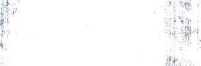 и.о главы Ермаковского района                                                           С.М. Абрамов